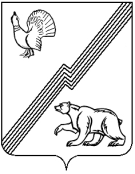 АДМИНИСТРАЦИЯ ГОРОДА ЮГОРСКАХанты-Мансийского автономного округа – Югры ПОСТАНОВЛЕНИЕот 26 декабря 2014								    		          № 7383Об установлении тарифов на услуги муниципального бюджетного общеобразовательного учреждения «Средняя общеобразовательная школа № 4»Руководствуясь Положением о порядке принятия решений об установлении тарифов                на услуги муниципальных предприятий и учреждений на территории города Югорска, утвержденным решением Думы города Югорска от 26.05.2009 № 51, постановлением администрации города Югорска от 06.07.2009 № 1102 «О перечне материалов, необходимых для установления тарифов на услуги муниципальных предприятий и учреждений на территории города Югорска (кроме учреждений культуры)», постановлением администрации города Югорска от 06.07.2009 № 1105 «О способах формирования тарифов на услуги муниципальных предприятий и учреждений на территории города Югорска (кроме учреждений культуры)», Уставом муниципального бюджетного общеобразовательного учреждения «Средняя общеобразовательная школа № 4»: 1. Установить тарифы на услуги муниципального бюджетного общеобразовательного учреждения «Средняя общеобразовательная школа № 4» (приложение).2. Признать утратившим силу постановление администрации города Югорска                           от 21.03.2011 № 490 «Об установлении тарифов на услуги муниципального бюджетного общеобразовательного учреждения «Средняя общеобразовательная школа № 4».3. Опубликовать постановление в газете «Югорский вестник» и разместить                               на официальном сайте администрации города Югорска.4. Настоящее постановление вступает в силу после его официального опубликования                   в газете «Югорский вестник».5. Контроль за выполнением постановления возложить на директора муниципального бюджетного общеобразовательного учреждения «Средняя общеобразовательная школа № 4»  Л.В. Пронину.Исполняющий обязанностиглавы администрации города Югорска                                                                         С.Д. ГолинПриложениек постановлениюадминистрации города Югорскаот 26 декабря 2014 № 7383Тарифына услуги муниципального бюджетного общеобразовательного учреждения «Средняя общеобразовательная школа № 4»№ п/пНаименование услугЕдиницы измеренияТарифы, (рублей с человека)1Реализация дополнительной общеобразовательной программы дошкольного образования в адаптационной группе кратковременного пребывания «Карапуз» (для детей 2-3 лет, не посещающих дошкольные учреждения)1 месяц1 500,00